CONFERENCE CALL AGENDA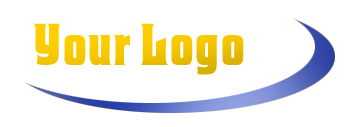   ATTENDEES REQUESTED: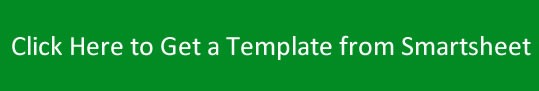 DATE:Thursday, March 17, 2016TIME:10:30 AMLOCATION:Conference Room BMEETING CREATED BY:Sara HudsonMINUTE TAKER:Anna JamesFACILITATOR:Sara HudsonTIME KEEPER:Steve HartMEETING TYPE:Type of MeetingOBJECTIVE:Meeting ObjectiveCALL-IN NUMBER:321-456-7890CALL-IN CODE:*42168MEETING TITLE:New Client Relations ManualNew Client Relations ManualNew Client Relations ManualMEETING SUBJECT:Laptop and ReportsLaptop and ReportsLaptop and ReportsSara HudsonSteve HartSara HudsonSteve HartSteve HartSara HudsonSteve HartSara HudsonSara HudsonSteve HartSara HudsonSteve HartAGENDA ITEMSAGENDA ITEMSAGENDA ITEMSAGENDA ITEM DESCRIPTIONTO BE PRESENTED BYDURATION1. Agenda Item DescriptionAnna James1:302. Agenda Item DescriptionSteve Hart0:15